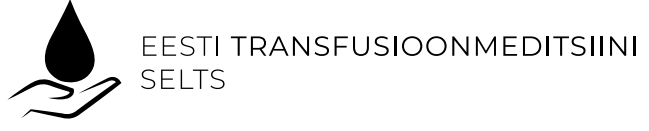 ÜLDKOOSOLEKToimumiskoht: Türi Kultuurikeskus, Hariduse 1,  https://www.tyrikultuurikeskus.ee/ Toimumisaeg: Laupäev 05. juuni 2021  kell 10.00AJAKAVA:10.00 - 10.30		Registreerumine ja suupisted10.30 – 11.30	Üldkoosolek – 2020 aastaaruanne, juhatuse tegevusaruanne, revisjonikomisjoni ettekanne, aastaaruande kinnitamine11.30 – 13.00	Sotsiaalministeeriumi  määruste uuendamisalase tegevuse ülevaade:Immunohematoloogiliste uuringute tegemise tingimused ja kord (SM määrus nr 61) – Eve LaansooVereülekande tingimused ja kord (SM määrus nr 62)  – Kadri RohtlaVerekomponentide valmistamise eeskiri (SM määrus nr 51)  – Tatjana PlahhovaVerevalvsuse ning verekomponentide tagasikutsumise tingimused ja kord (SM määrus nr 110) – Tatjana Plahhova13.00 – 14.00	Lõuna14.00 – 14.20	Doonorite valiku kriteeriumite uuendamine	Gulara Khanirzayeva14.20 – 14.40	Ferritiini määramine PERH verekeskuse doonoritel	Riin Kullaste14.40 – 15.10	2020. aasta vereülekande kõrvaltoimete ülevaade:PERH – Eve LaansooTÜK – Merle Keps	Kui Seltsi aastamaks 25 EUR on veel maksmata, siis kindlasti enne üldkoosolekut see tasuda Eesti Transfusioonmeditsiini Seltsi kontole: EE752200221026442162Koosolekule mittetulijatel palume vormistada volikiri kolleegi nimele (lisatud volikirja näidis)Rong Tallinna Balti jaamast 07:39, Türil 09:12Rong Türilt Tallinna 15:30Buss Tallinna bussijaamast 08:30 - 10:05Buss Türilt Tallinna 14:20 - 15:55Palume koosolekule registreeruda 1. juuniks 2021. aastal järgneval lingil:https://forms.gle/RSoEVcn1dy5wBNa26 Kohtumiseni Türil!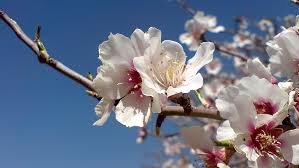 